Çò qu'es aquò ?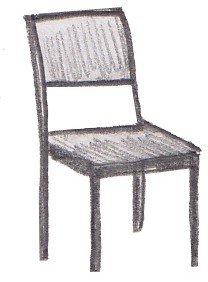 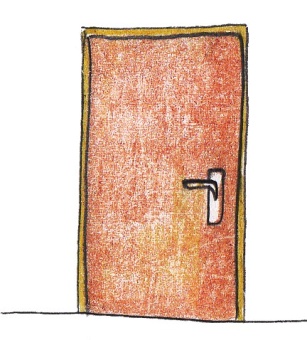 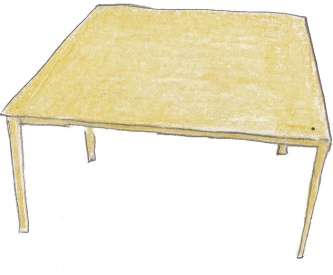 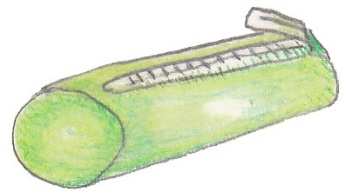 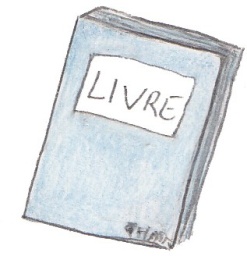 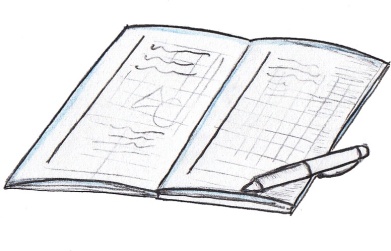 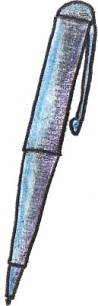 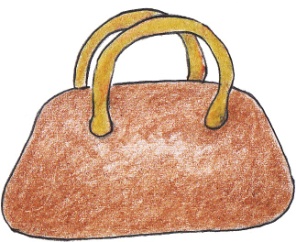 Modèle 1Çò qu'es? Qu'es un libre.Qu'es un sac.Qu'es uu' taula.Qu'es un estilò.Modèle 2Çò qu'es?Que son libres.Que son sacs.Que son taulas.Que son estilòs.Modèle 3On es lo libre ? Lo libre qu'es sus le taula.On es lo sac ? Lo sac qu'es sus le taula.On es l'estilò ? L'estilò qu'es dens lo sac.Modèle 4On son los livres ? Los libres que son sus le taula. On son los sacs ? Los sacs que son sus le taula. On son los estilòs ? Los estilòs que son dens lo sac.Modèle 5E son los libres sus le taula ?E son los sacs le taula ?E son los estilòs dens lo sac ?www.perlogascon.comUu' chèiraUu' pòrtaUu' taulaUu' troça[yu 'ʃɛirə][yu 'pɔrtə][yu taulə][yu 'trusə]un libreun quadèrnun estilòun sac[yñ 'librə][yñ ka'dɛrñ] [yñ esti'lɔ][yñ sak]